УРА!!!! Состоялся день Водяного!!!!Вчера, как по заказу, был солнечный день. У нас в микрорайоне, на новом пирсе жители и гости встречали хозяина реки Нытва Водяного со своей свитой - Кикиморой и Русалочкой. Все присутствующие весело и шумно участвовали в конкурсах, водной эстафете и прыгали через "крапивный" костёр. Его Величество Водяной оценил красоту наших девчат и одарил подарками обладательниц самых длинных волос. В конце всех ждали сладкие арбузы, горячий чай и кофе, сладости. Все желающие прокатились на катамаране по реке. Самые смелые купались в реке. Праздник прошёл отлично!!! Спасибо всем присутствующим за активность и готовность принимать участие в общих делах! Совет микрорайона благодарит жителей микрорайона: Русецкого Андрея, Иванову Ольгу, Грегоржевскую Евгению и Черемных Елену за театрализованное представление; Бурдина Владимира Николаевича и Багрий Ивана Михайловича за угощение, семью Аракелян за любезно предоставленный катамаран, Катаеву Галину за помощь в организации места проведения мероприятия, семьи Маурер, Бубновых и Черемных за электроснабжение. Особая благодарность Соловьёву Станиславу Александровичу за отличный пирс!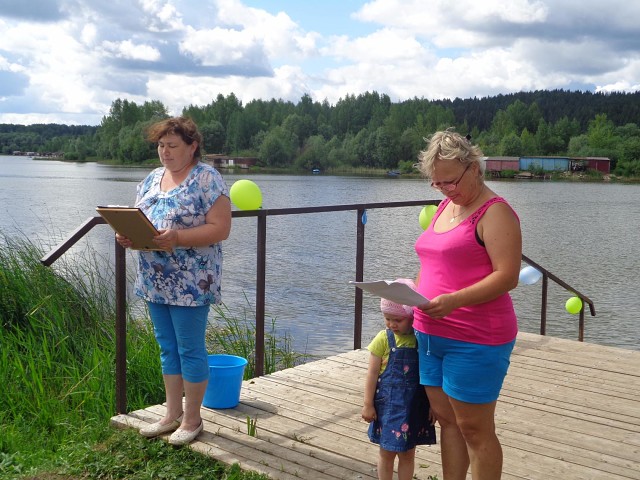 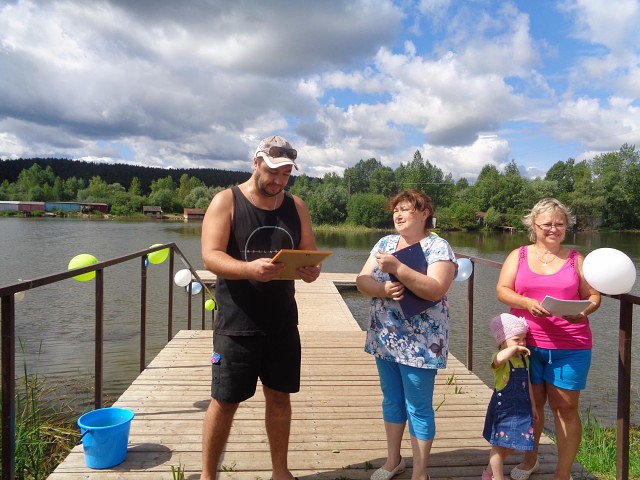 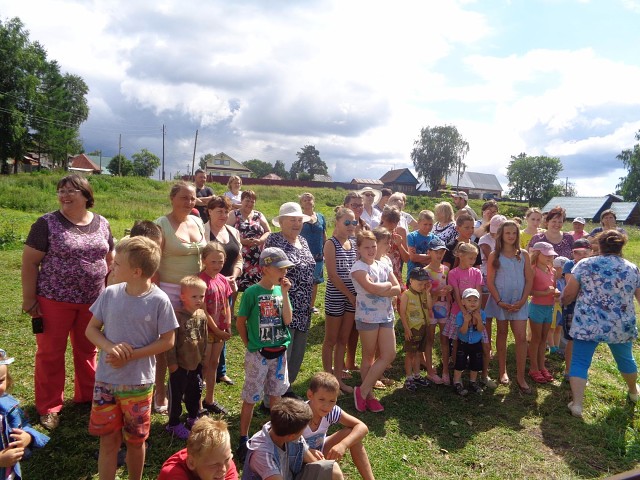 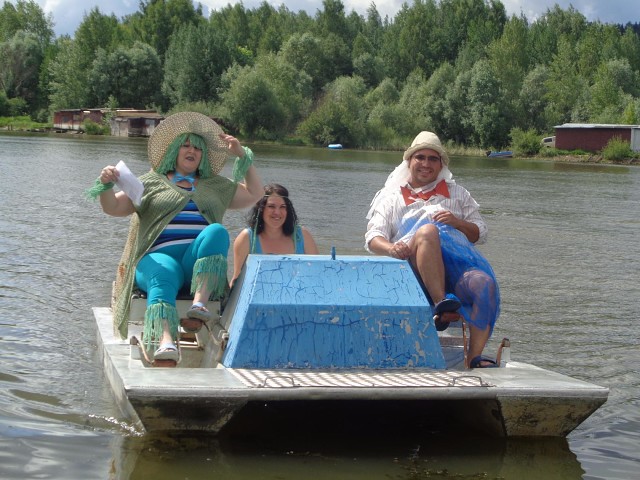 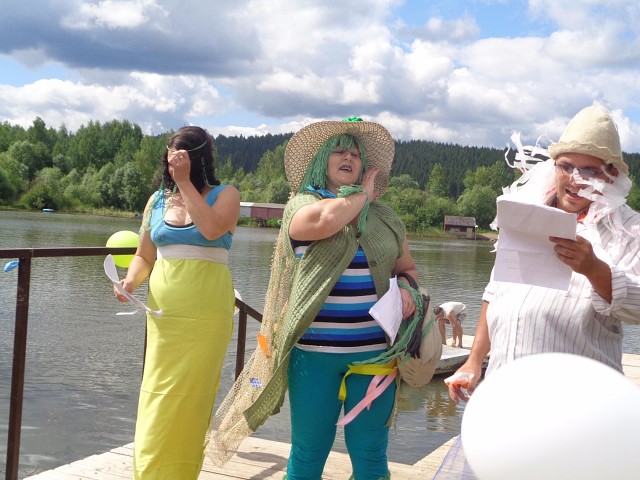 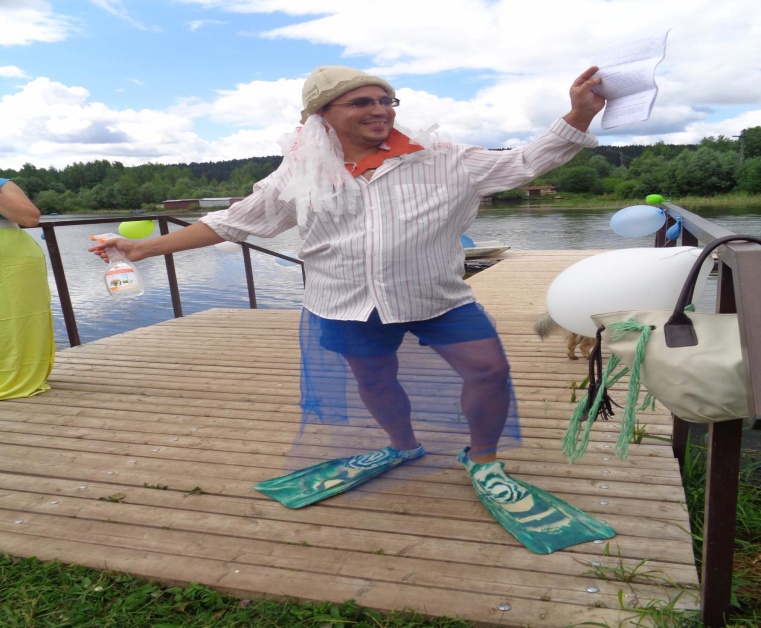 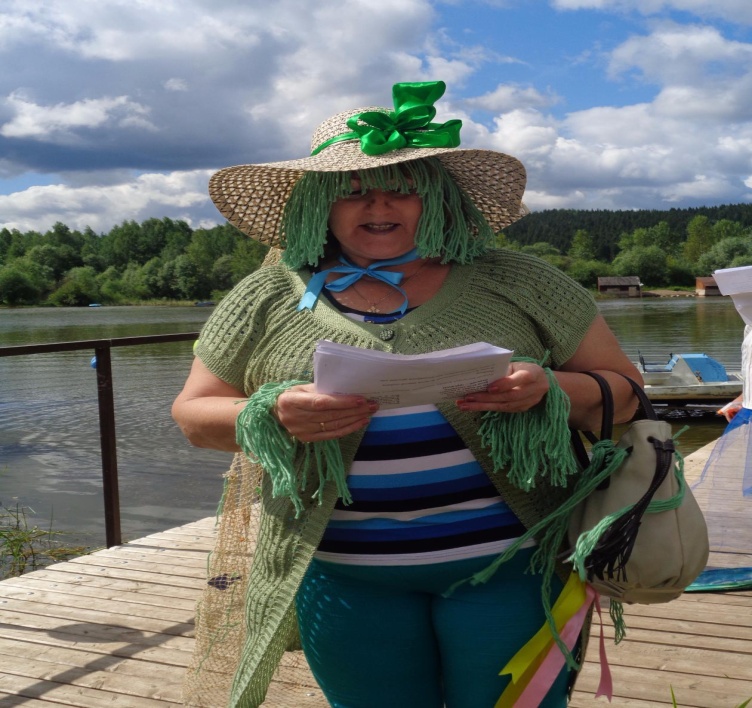 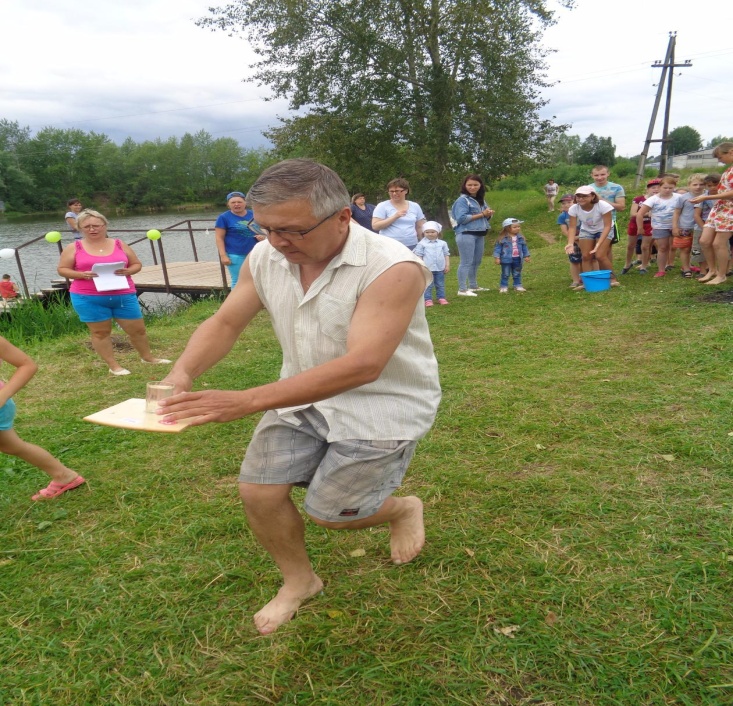 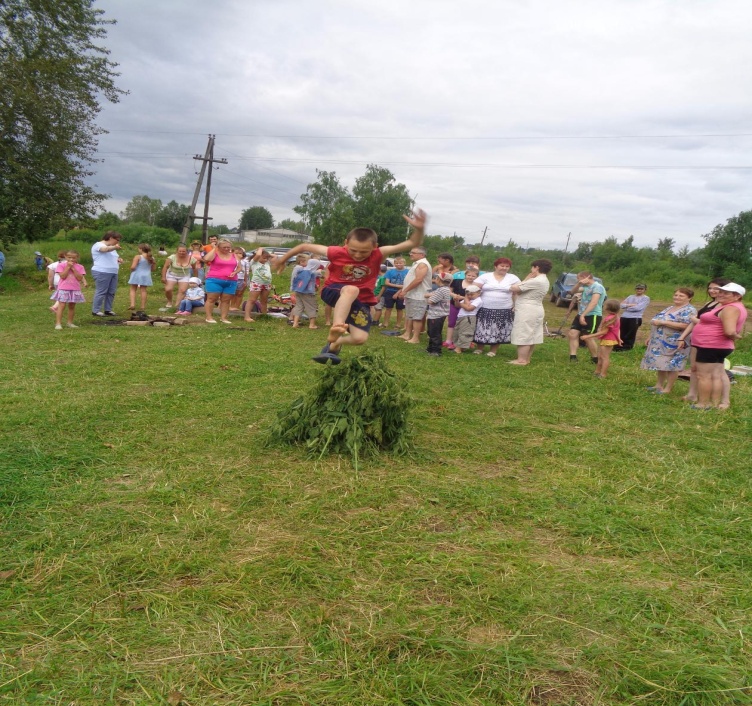 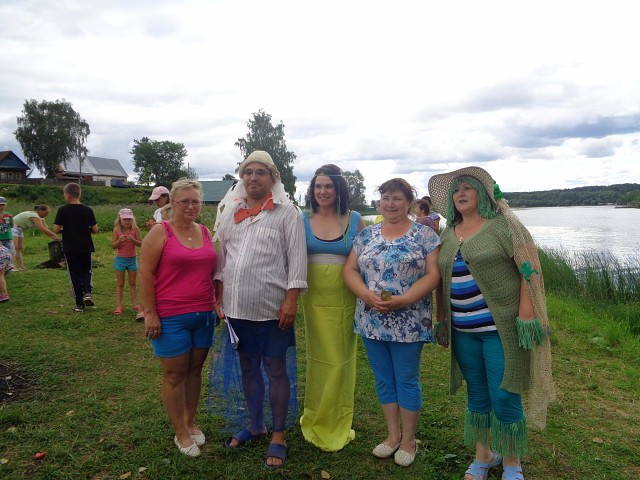 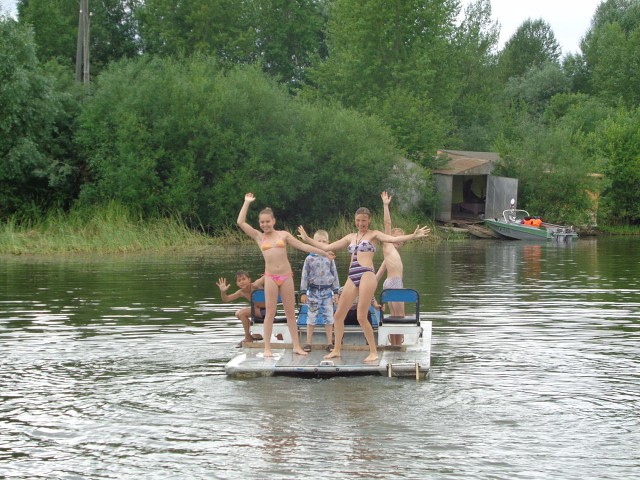 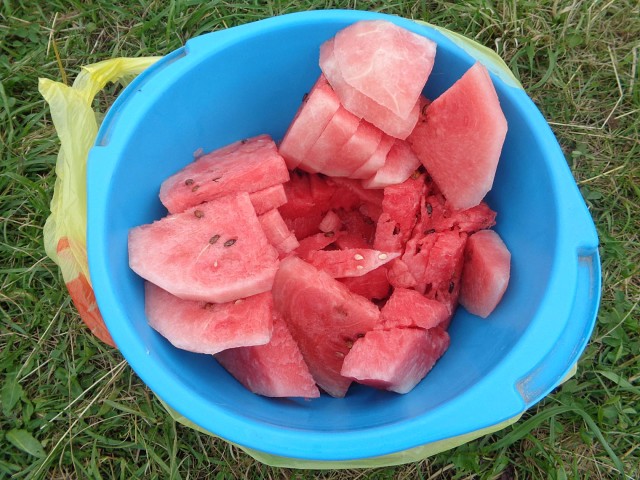 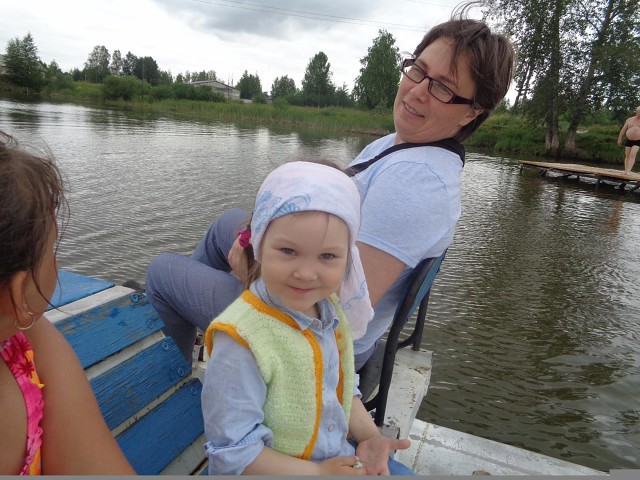 